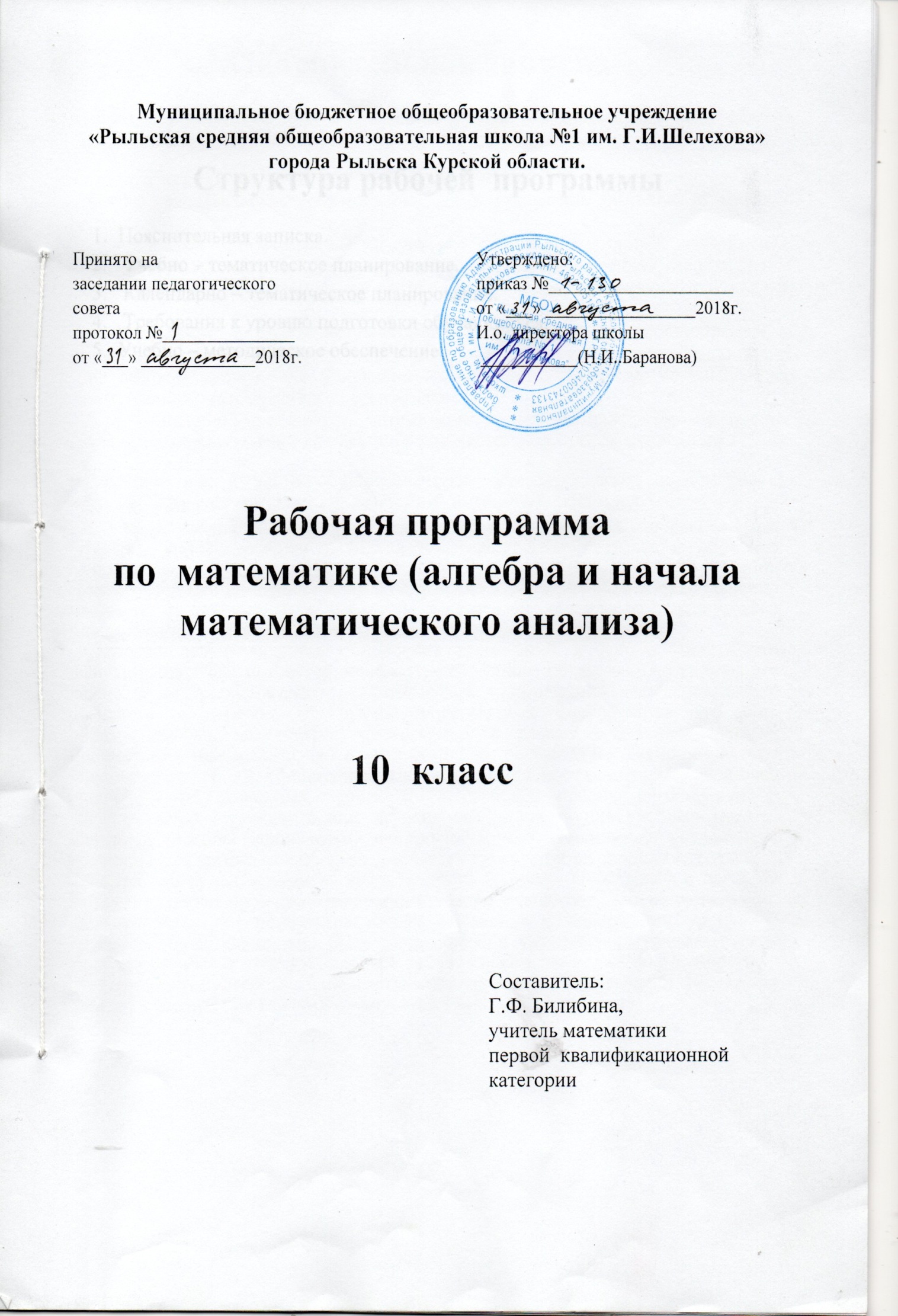 Структура рабочей  программыПояснительная записка. Учебно – тематическое планирование. Календарно – тематическое планирование. Требования к уровню подготовки обучающихся.Учебно – методическое обеспечение.Пояснительная запискаИзучение математики на базовом уровне среднего (полного) общего образования направлено на достижение следующих целей:формирование представлений о математике как универсального языке науки, средстве моделирования явлений и процессов, об идеях и методах математики;развитие логического мышления, пространственного воображения алгоритмической культуры, критичности мышления на уровне необходимом для будущей профессиональной деятельности, а также последующего обучения в высшей школе;овладение математическими знаниями и умениями, необходимыми в повседневной жизни, для изучения школьных естественнонаучны: дисциплин на базовом уровне, для получения образования в областях, не требующих углубленной математической подготовки;воспитание средствами математики культуры личности, понимания значимости математики для научно-технического прогресса, отношенияматематике как к части общечеловеческой культуры через знакомство с историей развития математики, эволюцией математических идей.С учетом уровневой специфики классов выстроена система учебных занятий (уроков), спроектированы цели, задачи, ожидаемые результаты обучения (планируемые результаты), что представлено в схематической форме. Планируется использование новых педагогических технологий в преподавании предмета. В течение года возможны коррективы календарно-тематического планирования, связанные с объективными причинами.Основой целью является обновление требований к уровню подготовки выпускников в системе естественноматематического образования, отражающее важнейшую особенность педагогической концепции государственного стандарта - переход от суммы «предметных результатов» (то есть образовательных результатов, достигаемых в рамках отдельных учебных предметов) к межпредметным и интегративным результатам. Такие результаты представляют собой обобщенные способы деятельности, которые отражают специфику не отдельных предметов, а ступеней общего образования. В государственном стандарте они зафиксированы как общие учебные умения, навыки и способы человеческой деятельности, что предполагает повышенное внимание к развитию межпредметных связей курса алгебры и начал анализа.Стандарт ориентирован на воспитание школьника - гражданина и патриота России, развитие духовно-нравственного мира учащегося, его национального самосознания. Эти положения нашли отражение в содержании уроков. В процессе обучения должно быть сформировано умение формулировать свои мировоззренческие взгляды и на этой основе - воспитание гражданственности.На изучение алгебры и начал математического анализа  отведено  102 часов ( 3 часа ) в неделю (34 недели), в том числе 9 контрольных работ. Учебно – тематическое планированиеКалендарно – тематическое  планирование    Контрольные работы  по математике (  по алгебре и началам математического  анализа в 10 классе)Требования к уровню подготовки обучающихся.В результате изучения математики на базовом уровне  обучающийся должен знать/понимать :-значение математической науки для решения задач, возникающих в теории и практике; широту и в то же время ограниченность применения математических методов к анализу и исследованию процессов и явлений в природе и обществе; -значение практики и вопросов , возникающих в самой математике для формирования и развития самой математической науки;- историю развития понятия числа, создания математического анализа,  ;  -универсальный характер законов логики математических рассуждений, их применимость во всех областях человеческой деятельности;-вероятностный характер различных процессов окружающего мира;АЛГЕБРАУметь:-выполнять арифметические действия, сочетая устные и письменные приемы, применение вычислительных устройств; находить значения корня натуральной степени, степени с рациональным показателем , логарифма, используя при необходимости вычислительные устройства; пользоваться оценкой и прикидкой при практических расчетах;-проводить по известным формулам и правилам преобразования буквенных выражений , включающих степени, радикалы,   тригонометрические функции;-вычислять значения числовых и буквенных выражений , осуществляя необходимые подстановки и преобразования;-использовать приобретенные знания и умения в практической деятельности и повседневной жизни;-для практических расчетов по формулам ,включая формулы , содержащиестепени, радикалы  и тригонометрические функции, используя при необходимости справочные материалы и простейшие вычислительные устройства;ФУНКЦИИ И ГРАФИКИУметь:-определять значение функции по значению аргумента при различных способах задания функции;-строить графики, изученных функций;-описывать по графику и в простейших случаях по формуле поведение и свойства функций, находить по графику функции наибольшее и наименьшее значения функции;-решать уравнения , простейшие системы уравнений, используя свойства функций и их графиков ;-использовать приобретенные знания и умения в практической деятельности и повседневной жизни;-для описания с помощью функций различных зависимостей, преставления их графически, интерпретации графиков ;НАЧАЛА МАТЕМАТИЧЕСКОГО АНАЛИЗАУметь:-вычислять производные   элементарных функций, используя справочные материалы;-исследовать в простейших случаях функции на монотонность, находить наибольшее и наименьшее значения функций, строить графики многочленов и простейших рациональных функций с использованием аппарата математического анализа;-использовать приобретенные знания в практической деятельности и повседневной жизни;-для решения прикладных задач, в том числе социально-экономических и физических, на наибольшие и наименьшие значения, на нахождение скорости и ускорения;УРАВНЕНИЯ И НЕРАВЕНСТВАУметь:-решать рациональные,  простейшие тригонометрические уравнения, их системы ;- составлять уравнения и неравенства по  условию задачи ;-использовать для приближенного решения уравнений и неравенств  графический метод;-изображать на координатной плоскости множества решений простейших уравнений и их систем; -использовать приобретенные знания и умения в практической деятельности и повседневной жизни:  для построения и  исследования простейших математических моделей,ЭЛЕМЕНТЫ КОМБИНАТОРИКИ , СТАТИСТИКИ И ТЕОРИИ ВЕРОЯТНОСТЕЙУметь:-Решать простейшие комбинаторные  задачи методом перебора, а также с использованием известных формул;-вычислять в простейших случаях  вероятности событий на основе подсчета числа исходов;Использовать приобретенные знания и умения в практической  деятельности и повседневной жизни для:-анализа реальных числовых данных, представленных в виде диаграмм, графиков;-анализа информации статистического характера.Учебно - методическое обеспечениеМордкович, A. Г. Алгебра и начала анализа. 10—11 классы : учебник / А. Г.Мордхович. - М. : Мнемозина, 2012г..Мордкович, А. Г. Алгебра и начала анализа. 10-11 классы : задачник / А. Г. Мордкович, Т. Н. Мишустина, Е. Е. Тульчинская. — М. Мнемозина, 2012г.Александрова, Л. А. Алгебра и начала анализа. 10 класс : самостоятельные работы / Л. А. Александрова. - М. : Мнемозина, 2008.Мордкович А.Г. Алгебра и начала анализа. 10-11 классы : контрольные работы / А. Г. Мордкович, Е. Е. Тульчинская. - М. : Мнемозина, 2008. Денищева,	Л. О Алгебра и начала анализа. 10-11 классы : тематические тесты и зачеты / Л. О. Денищева, Т. А. Корешкова. - М. : Мнемозина, 2008.Математика. Подготовка к ЕГЭ-2007. Вступительные испытания / под ред. Ф. Ф. Лысенко. - Ростов н/Д. : Легион, 2006.1 . Математика. Подготовка к ЕГЭ-2008. Вступительные испытания / под ред. Ф. Ф. Лысенко. - Ростов н/Д. : Легион, 2007.Математика. Подготовка к ЕГЭ-2009. Вступительные испытания / под ред. Ф. Ф. Лысенко. -Ростов н/Д. : Легион, 2008.Саакян, С. М: Задачи по алгебре и началам анализа. 10-11 классы / С. М..Саакян, А. М. Гольдман, Д. В. Денисоз. М. : Просвещение, 1990.А также дополнительных пособий: для учащихся:Математика: тренировочные тематические задания повышенной сложности с ответами для подготовки к ЕГЭ и к другим формам выпускного и вступительного экзаменов / сост. Г. И. Ковалева, Т.- И. Бузулина, О. Л. Безрукова, Ю. А.-Розка. - Волгоград: Учитель, 2009.Дорофеев, Г. В. Сборник заданий для подготовки и проведения письменного экзамена по математике (курс А) и алгебре и началам анализа (курс В) за курс средней школы. 11 класс / Г. В. Дорофеев, Г-. К. Муравин, Е. А. Седова. - М.: Дрофа, 2004.Математика. ЕГЭ-2007 : учебно-тренировочные тесты / под ред. Ф. Ф. Лысенко. - Ростов н/Д. : Легион, 2006.Математика. ЕГЭ-2009 : учебно-тренировочные тесты : в 2 ч. / под ред. Ф. Ф. Лысенко. - Ростов н/Д.: Легион. 2008.Математика. ЕГЭ-2009. 10—11 классы : тематические тесты : з 2 ч. / под ред. Ф. Ф. Лысенко. - Ростов н/Д. : Легион, 2009. Энциклопедия для детей. В 15 т. Т. 11. Математика / под ред М. Д. Аксенова. - М. - Мир энциклопедий Аванта+. 1998.для учителя:	Мордкович, А. Г. Алгебра и начала анализа. 10-11 классы : методическое пособие для учителя / А. Г. Мордкович. - М. : Мнемозина. 2008.Башмаков, М. И. Математика. Практикум по решению задач : учебное пособие для 10-11 классов гуманитарного профиля . М. И. Башмаков. - М. : Просвешение. 2005.Математика: тренировочные тематические задания повышенной сложности с ответами для подготовки к ЕГЭ и к другим формам выпускного и вступительного экзаменов / сост.Г. И. Ковалева, Т. И. Бузудина. О. Л. Безрукова, Ю. А. Розка. - Волгоград : Учитель, 2009.Для информационно-компьютерной поддержки учебногопроцесса предполагается использование следующихпрограммно-педагогических средств, реализуемых с помощью компьютера:CD «1C: Репетитор. Математика» (КиМ);CD «АЛГЕБРА не для отличников» (НИИ экономики авиационной промышленности);CD	«Математика, 5-11».Для обеспечения плодотворного учебного процессапредполагается использование информации и материаловследующих Интернет-ресурсов:Министерство образования РФ: http://www.informika.ru/;http://www.ed.gov.ru. http://www.edu.ruТестирование online: 5-11 классы: http://www.kokch.kts.ru/cdo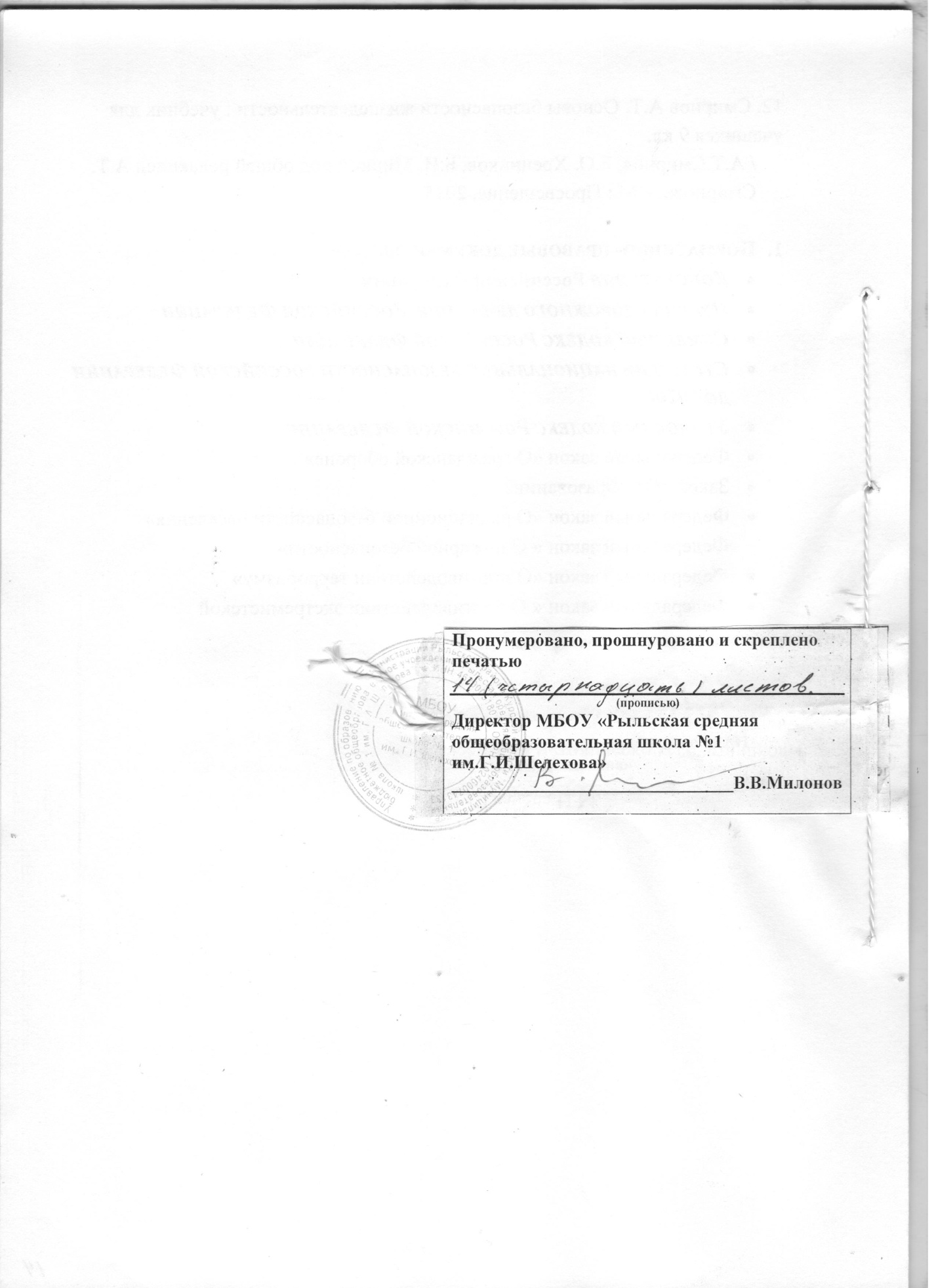 №   п/п Наименование разделаКоличество часовИз них (количество часов) Из них (количество часов) Из них (количество часов) №   п/п Наименование разделаКоличество часовЛабораторные работы, практические работыЭкскурсииПроверочные работы1 Глава 1.Числовые функции.9 12Глава 2.Тригонометрические  функции2913Глава №3.Тригонометрические уравнения10 14Глава №4 Преобразование  тригонометрических  выражений1515Глава №5.Производная3116Повторение8Итого1025№ урокаТема урокаКоличество  часовДата  проведенияДата  проведения№ урокаТема урокаКоличество  часовПланФакт Глава 1.Числовые функции.91Определение числовой функции. Способы ее задания13.092Определение числовой функции. Способы ее задания13.093Определение числовой функции. Способы ее задания16.094Свойства функций110.095Свойства функций110.096Свойства функций. 113.097Обратная функция117.098Обратная функция117.099Обратная функция. 120.09Глава 2.Тригонометрические  функции2910Числовая  окружность124.0911Числовая  окружность124.0912Числовая окружность на координатной плоскости127.0913Числовая окружность на координатной плоскости. 11.1014Числовая окружность на координатной плоскости11.1015Контрольная работа №1 по теме  «Числовые функции. Числовая  окружность.»14.1016Синус и  косинус. Тангенс и котангенс.18.1017Синус и  косинус. Тангенс и котангенс.18.1018Синус и  косинус. Тангенс и котангенс. 111.1019Тригонометрические функции числового аргумента.115.1020Тригонометрические функции числового аргумента.115.1021Тригонометрические функции углового аргумента. 1181.022Тригонометрические функции углового аргумента.122.1023Формулы приведения122.1024Формулы приведения125.1025Формулы приведения. 129.1026Формулы приведения129.1027 Контрольная работа №2 по теме «Тригонометрические функции. Формулы приведение.»11.1128Функция у =  sinх, ее свойства и график112.1129Функция у = sinx, ее свойства и график112.1130Функция у =cosx  ,ее свойства и график115.1131Функция у=  cosx, ее свойства и график.  119.1132Периодичность функций у =sinx  , y=cosx. 119.1133Преобразование графиков тригонометрических функций122.1134Преобразование графиков тригонометрических функций. 126.1135Функцияя у =tq x , y=  ctq x,их свойства и графики.  126.1136Функцияя у =tq x , y=  ctq x,их свойства и графики. 129.1137Функцияя у =tq x , y=  ctq x,их свойства и графики.13.1238Контрольная работа №3 по теме «Тригонометрические функции»13.12Глава №3.Тригонометрические уравнения1039Арккосинус и решение уравнения cos t = а16.1240Арккосинус и решение уравнения cos t = а110.1241Арксинус и решение уравнения sin t = а110.1242Арксинус и решение уравнения sin t = а. 113.1243Арктангенс и арккотангенс.Решение уравнений tq  x =a,  ctq x =  a.117.1244Тригонометрические уравнения.117.1245Тригонометрические уравнения.120.1246Тригонометрические уравнения. 124.1247Тригонометрические уравнения.124.1248Контрольная работа №4 по теме  «Тригонометрические уравнения»127.12Глава №4 Преобразование  тригонометрических  выражений1549Синус и косинус суммы и разности  аргументов110.0150Синус и косинус суммы и разности  аргументов114.0151Синус и косинус суммы и разности  аргументов. 114.0152Синус и косинус суммы и разности  аргументов117.0153Тангенс суммы и разности аргументов121.0154Тангенс суммы и разности аргументов121.0155Формулы двойного аргумента124.0156Формулы двойного аргумента124.0157Формулы двойного аргумента. 128.0158Формулы двойного аргумента131.0159Преобразование сумм тригонометрических функций в произведение14.0260Преобразование сумм тригонометрических функций в произведение. 14.0261Преобразование сумм тригонометрических функций в произведение17.0262Контрольная работа №5 по теме «Преобразование тригонометрических выражений»111.0263Преобразование произведений тригонометрических функций  в суммы111,0264Преобразование произведений тригонометрических функций  в суммы114.02Глава №5.Производная3165Числовые последовательности и их свойства. Предел последовательности.118.0266Числовые последовательности и их свойства. Предел последовательности.118.0267Сумма бесконечной геометрической прогрессии121.0268Сумма бесконечной геометрической прогрессии125.0269Предел функции125.0270Предел функции128.0271Предел функции. 14.0372Определение производной14.0373Определение производной17.0374Определение производной. 111.0375Вычисление производных111.0376Вычисление производных. 114.0377Вычисление производных118.0378Контрольная работа №6 по теме «Правила и формулы отыскания производных»118.0379Уравнение касательной к графику функции121.0380Уравнение касательной к графику функции11.0481Применение производной для  исследований функций на монотонность и экстремумы11.0482Применение производной для  исследований функций на монотонность и экстремумы14.0483Применение производной для  исследований функций на монотонность и экстремумы. 18.0484Построение графиков функций18.0485Построение графиков функций. 111.0486Построение графиков функций115.0487Контрольная работа №7 по теме «Применение производной для исследований функций на монотонность и экстремумы, построение графиков функций»115.0488Применение производной для отыскания наибольшего и наименьшего значений непрерывной функции на промежутке118.0489Применение производной для отыскания наибольшего и наименьшего значений непрерывной функции на промежутке122.0490Применение производной для отыскания наибольшего и наименьшего значений непрерывной функции на промежутке. 122.0491Задачи на отыскание наибольших и наименьших значений величин125.0492Задачи на отыскание наибольших и наименьших значений величин. 129.0493Задачи на отыскание наибольших и наименьших значений величин129.0494Контрольная работа №8 по теме «Производная»16.05Повторение895Свойства функций. Повторение.16.0596Тригонометрические функции. Повторение.113.0597Преобразования графиков тригонометрических функций. Повторение.113.0598Тригонометрические уравнения. Повторение.116.0599 Административная контрольная работа120.05100Преобразование тригонометрических выражений. Повторение.120.05101Вычисление производных. Повторение.123.05102Вычисление производных. Повторение.127.05№ урокаТема урокаКоличество  часовДата  проведенияДата  проведения№ урокаТема урокаКоличество  часовПланФакт 15Контрольная работа №1 по теме  «Числовые функции.Числовая окружность.»127 Контрольная работа №2 по теме «Тригонометрические функции.Формулы приведение.»138Контрольная работа №3 по теме «Тригонометрические функции»148Контрольная работа №4 по теме  «Тригонометрические уравнения»162Контрольная работа №5 по теме «Преобразование тригонометрических выражений»178Контрольная работа №6 по теме «Правила и формулы отыскания производных»187Контрольная работа №7 по теме «Применение производной для исследований функций на монотонность и экстремумы, построение графиков функций»194Контрольная работа №8 по теме «Производная»1Административная контрольная работа.1